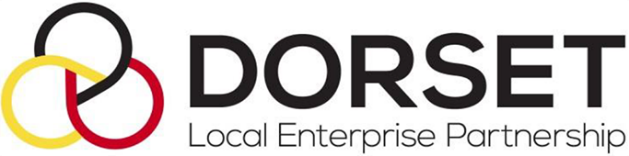 Overview and Scrutiny Committee Draft Work Programme 2020/21SubjectDetailsOrigin of ItemCommentsDate of Meeting Engagement Review how Dorset LEP engages with the business community and how this could be strengthened, including potential funding applications.  -Presentation on the current strategies to be provided along with key data as required to evidence engagement.  TBDEngagement Review of public engagement and promotion activity to identify opportunities to maximise this. -Presentation on the current strategies to be provided along with key data as required to evidence engagement.  TBDTransparency Review the decision making of each of the subcommittees and Board of Dorset LEP to ensure due process has been followed and there is a transparent audit trail.Terms of ReferencePresentation on the Governance structure of the LEP including the roles and work programmes of other committees.January Transparency Review and advise the Dorset LEP Board on matters of transparency, ensuring that the LEP is meeting the highest standards of transparency and, in particular, the required standards as set down by the Central Government.Terms of ReferencePresentation on the requirements laid out in the Local National Assurance Framework and how they are being fulfilled. TBDBest PracticeTo liaise with other LEP’s over the development and dissemination of best practice.Strengthened Local Enterprise Partnerships.Paper on the Peer Review of the Dorset LEP with the Humber LEP and key documents. TBDDelivery Review how entire programmes of activity are evaluated and how assurance of its delivery can be best provided. -Review of requirements of documents such as the  Dorset Growth Deal and Dorset LEP current practice. TBDDelivery Review barriers to on-time project delivery to ascertain if controllable measures can be implemented by the Dorset LEP to reduce this. -Presentation of barriers as provided by delivery partners and overview of management controls, project management and reports. TBDStrategy  Review end-to-end processes regarding opportunities for funding in terms of transparency. Advise on any measures to be implemented in the future where Dorset LEP may wish to issue calls for specific strategic projects linked to the Local Industrial Strategy objectives. -Presentation on the end-to-end processes, key paperwork and potential strategic areas for future funding calls. TBDStrategy  Review the impact of Covid-19 on strategic objectives. -Review of documents such as Dorset LEP Local Industrial Strategy, Dorset LEP Business Plan 2020/21 and Covid-19 economic impact report.  Other Covid-related reports commissioned by Dorset LEP. January